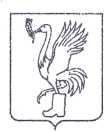 СОВЕТ ДЕПУТАТОВТАЛДОМСКОГО ГОРОДСКОГО ОКРУГА МОСКОВСКОЙ ОБЛАСТИ141900, г. Талдом, пл. К. Маркса, 12                                                          тел. 8-(49620)-6-35-61; т/ф 8-(49620)-3-33-29 Р Е Ш Е Н И Еот __27 октября____  2022 г.                                                           №  79┌                                                              ┐О внесении изменений и дополнений в решениеСовета депутатов Талдомского городского округа Московской области № 72 от 25.11.2021 года «О земельном налоге»	В соответствии с Бюджетным кодексом РФ, главой 31 Налогового кодекса Российской Федерации, Федеральным законом от 06.10.2003 года №  131-ФЗ «Об общих принципах организации местного самоуправления в Российской Федерации», Законом Московской области от 28.05.2018 года № 70/2018-ОЗ «Об организации местного самоуправления на территории Талдомского муниципального района», Уставом Талдомского городского округа Московской области, зарегистрированным Управлением Министерства юстиции РФ по Московской области 24.12.2018 года                                      № RU503650002018001, Совет депутатов Талдомского городского округа Московской областиРЕШИЛ:1. Внести в Решение Совета депутатов Талдомского городского округа Московской области от 25.11.2021 года № 72 «О земельном налоге» следующие изменения и дополнения:1.1. Пункт 4.4 дополнить подпунктом 4.4.5.«4.4.5. организации-инвесторы, осуществившие капитальные вложения в объекты основных средств, в отношении земельных участков, на которых расположен объект основных средств стоимостью не менее пятидесяти миллионов рублей, который впервые введен в эксплуатацию и принят на бухгалтерский учет.Инвестором в целях настоящего пункта признается юридическое лицо, осуществившее капитальные вложения на территории Талдомского городского округа:-  в новое строительство объекта основных средств, стоимостью не менее пятидесяти миллионов рублей, который впервые введен в эксплуатацию;- осуществившее капитальные вложения стоимостью не менее пятидесяти миллионов рублей в новое строительство административно-делового центра и (или) помещений, являющихся частью одного административно-делового центра;В целях настоящего пункта:1) под административно-деловым центром понимается нежилое здание, сооружение, вновь построенное и впервые введенное в эксплуатации, право собственности на которое зарегистрировано после 1 января 2022 года, которое соответствует требованиям пункта 3 статьи 378.2 Налогового кодекса Российской Федерации;2) под помещениями, являющимися частью одного административно-делового центра, понимается одна или несколько частей административно делового центра, вновь построенного и впервые введенного в эксплуатацию, право собственности на которое зарегистрировано после 1 января 2022 года, который соответствует требованиям пункта 3 статьи 378.2 Налогового кодекса Российской Федерации.Объект основных средств стоимостью не менее пятидесяти миллионов рублей, который впервые введен в эксплуатацию (далее - Объект основных средств), определяется в соответствии с Общероссийским классификатором основных фондов ОК 013-2014 (СНС 2008) (далее - ОКОФ):Действие не распространяется на Объекты основных средств, указанные в настоящем пункте, которые предназначены и (или) используются для оптовой и (или) розничной торговли.Налоговая льгота предоставляется Инвесторам, осуществляющим следующие основные виды экономической деятельности (в соответствии с Общероссийским классификатором видов экономической деятельности ОК 029-2014 (КДЕС, ред. 2 (далее ОКВЭД)Налоговая льгота предоставляется инвесторам в отношении земельного участка под новое строительство объекта основных средств на территории Талдомского городского округа Московской области, принятого на бухгалтерский учет после 1 января 2022 года и применяется с месяца, следующего за месяцем постановки на учет такого объекта недвижимости в течение двух последовательных налоговых периодов, начиная с налогового периода, следующего за налоговым периодом, в котором впервые введен в эксплуатацию объект основных средств. Дополнительным критерием предоставления налоговой льготы является условие, что создание объекта основных средств повлекло увеличение среднесписочной численности работников Инвестора, осуществляющего деятельность на территории Талдомского городского округа Московской области, более чем на 50 единиц.В случае прекращения у Инвестора в течение одного года после ввода в эксплуатацию права собственности объекта основных средств стоимостью не менее пятидесяти миллионов рублей, Инвестор не вправе применять налоговые льготы на земельный участок, на котором расположен объект недвижимости стоимостью не менее пятидесяти миллионов рублей, право собственности на который прекращен.»1.2. Пункт 4 дополнить подпунктом 4.5:«4.5. Освободить от уплаты земельного налога на 50%:4.5.1. российские организации, которые осуществляют деятельность в области информационных технологий, разрабатывают и реализуют разработанные ими программы для ЭВМ, базы данных на материальном носителе или в форме электронного документа по каналам связи независимо от вида договора и (или) оказывают услуги (выполняют работы) по разработке, адаптации, модификации программ для ЭВМ, баз данных (программных средств и информационных продуктов вычислительной техники),  устанавливают, тестируют и сопровождают программы для ЭВМ, базы данных.4.5.2. Налоговая льгота предоставляется при условии соответствия организаций, указанных в подпункте 4.5.1 условиям, установленным абзацами третьим, четвертым, шестым, седьмым пункта 1.15 статьи 284 Налогового кодекса Российской Федерации.».2. Настоящее решение вступает в силу со дня его официального опубликования, распространяется на правоотношения, возникшие  с 1 января 2022 года.3.  Налоговые льготы, установленные подпунктом 4.5 применяются до 1 января 2025 года.4. Опубликовать настоящее решение в газете «Заря» и разместить на официальном интернет-сайте администрации Талдомского городского округа.Председатель Совета депутатовТалдомского городского округа                                                             М.И. АникеевГлава Талдомского городского округа                                                   Ю.В. КрупенинN п/пНаименование группировки ОКОФКод вида основных фондов ОКОФ1231Здания (кроме жилых)210.00.00.00.0002Сооружения220.00.00.00.000N п/пВид экономической деятельностиКод ОКВЭД1Раздел A "Сельское, лесное хозяйство, охота, рыболовство и рыбоводство"2Раздел C "Обрабатывающие производства"3Раздел H "Транспортировка и хранение"4Деятельность по предоставлению мест для временного проживания555Аренда и управление собственным или арендованным нежилым недвижимым имуществом68.20.26Управление эксплуатацией нежилого фонда за вознаграждение или на договорной основе68.32.2